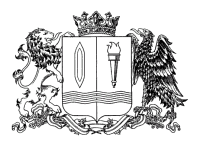 ПРАВИТЕЛЬСТВО ИВАНОВСКОЙ ОБЛАСТИПОСТАНОВЛЕНИЕот _______________ № _______-пг. ИвановоО внесении изменений в постановление Правительства 
Ивановской области от 08.02.2017 № 37-п «Об утверждении Порядка предоставления субсидий на возмещение части затрат на уплату процентов по инвестиционным кредитам (займам)в агропромышленном комплексе»В целях приведения нормативного правого акта Ивановской области в соответствие с постановлением Правительства Российской Федерации от 18.09.2020 № 1492  «Об общих требованиях к нормативным правовым актам, муниципальным правовым актам, регулирующим предоставление субсидий, в том числе грантов в форме субсидий, юридическим лицам, индивидуальным предпринимателям, а также физическим лицам - производителям товаров, работ, услуг, и о признании утратившими силу некоторых актов Правительства Российской Федерации и отдельных положений некоторых актов Правительства Российской Федерации»   Правительство Ивановской области п о с т а н о в л я е т:Внести в постановление Правительства Ивановской области
от 08.02.2017 № 37-п «Об утверждении Порядка предоставления субсидий на возмещение части затрат на уплату процентов по инвестиционным кредитам (займам) в агропромышленном комплексе» следующие изменения:в приложении к постановлению:В пункте 1.1 раздела 1 слово «, целей» исключить.В подпункте «б» пункта 2.2 раздела 2 после слова «ликвидации» дополнить словами «(за исключением реорганизации в форме присоединения к юридическому лицу, являющемуся участником отбора, другого юридического лица),».3. В пункте 3.4 раздела 3 слово «, целей» исключить.4. Абзац первый пункта 5.1раздела 5 изложить в следующей редакции:«5.1. Департамент осуществляет проверку соблюдения получателем субсидии порядка и условий предоставления субсидий, в том числе в части достижения результатов предоставления субсидии. Органы государственного финансового контроля Ивановской области осуществляют проверку в соответствии со статьями 268.1 и 269.2 Бюджетного кодекса Российской Федерации.Выражение согласия получателя субсидии на осуществление указанных в настоящем пункте проверок осуществляется путем подписания соглашения.».5.  В приложении 1 к  Порядку предоставления субсидий на возмещение части затрат на уплату процентов по инвестиционным кредитам (займам) в агропромышленном комплексе в подпункте «б» после слова «ликвидации» дополнить словами «(за исключением реорганизации в форме присоединения к юридическому лицу, являющемуся участником отбора, другого юридического лица),».ГубернаторИвановской областиС.С. Воскресенский